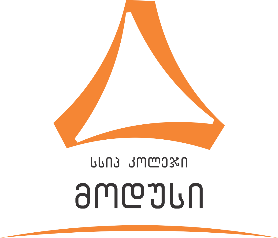                                                          სააპლიკაციო ფორმამოდულის არჩევის შემთხვევაში, კვადრატში ორჯერ, მარცხენა ღილაკის დაწკაპუნებით მონიშნეთ - “Checked”(შესაძლებელია მონიშნოთ რამდენიმე ან ყველა მოდული)ვაკანსიის დასახელებაავტოსატრანსპორტო საშუალებების ღებვაპირადი მონაცემებიპირადი მონაცემებიპირადი მონაცემებისახელი: პირადი N პირადი N გვარი: დაბადების თარიღი: დაბადების თარიღი: საცხოვრებელი მისამართისაკონტაქტო  ინფორმაციასაკონტაქტო  ინფორმაციასაცხოვრებელი მისამართიმობილურიელექტრონული ფოსტის მისამართიგანათლება განათლება განათლება განათლება საგანმანათლებლო დაწესებულებასწავლის თარიღებიმიმართულებასპეციალიზაციასამუშაო გამოცდილება სამუშაო გამოცდილება სამუშაო გამოცდილება ორგანიზაციის დასახელებაფუნქცია-მოვალეობებიდაკავებული თანამდებობაფუნქცია-მოვალეობებიმუშაობის თარიღებიფუნქცია-მოვალეობებიორგანიზაციის დასახელებადაკავებული თანამდებობამუშაობის თარიღებიორგანიზაციის დასახელებადაკავებული თანამდებობამუშაობის თარიღებიორგანიზაციის დასახელებადაკავებული თანამდებობამუშაობის თარიღებიუცხო ენების ცოდნაუცხო ენების ცოდნაუცხო ენებიცოდნის დონეკომპიუტერული პროგრამებიცოდნის დონეავტოსატრანსპორტო საშუალებების კლასიფიკაციაშრომის უსაფრთხოება და გარემოს დაცვაზოგადი ელექტროტექნიკის საფუძვლებიდამკვეთთან ურთიერთობასაზეინკლო საქმის საფუძვლებიგაცნობითი პრაქტიკა - ავტოსატრანსპორტო ავტოტრანსპორტის  სერვისებიდეტალის მომზადება შესაღებადპოლირებასამუშაოს ორგანიზება სატრანსპორტო საშუალებების ღებვისასშეღებვაშესაღები დეტალის დაგრუნტვაშესაღები დეტალის ფითხით დამუშავება